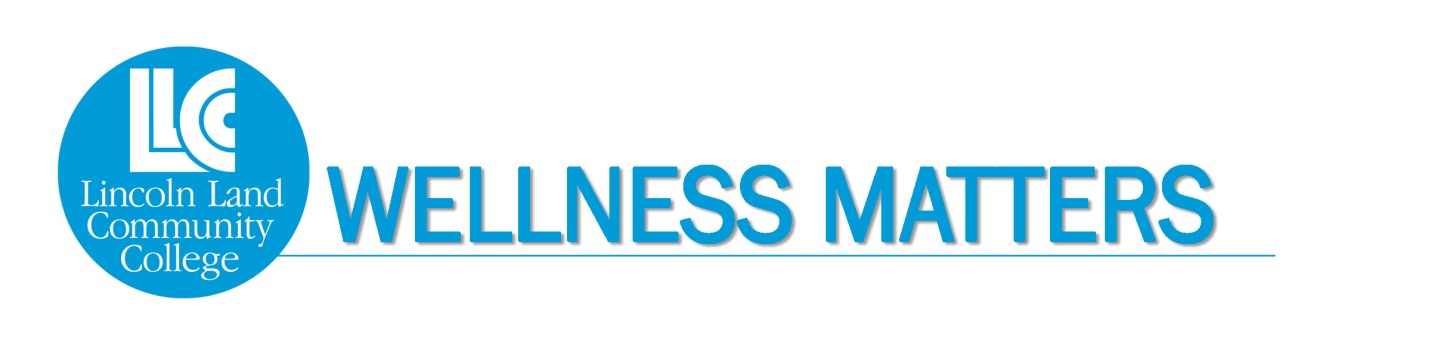 Fitness Center Annual MembershipPayroll Deduction FormJanuary 1, 2016 – December 31, 2016Employee Name:  _________________________________________________Colleague ID:  _____________________________________By signing below, I am authorizing Lincoln Land Community College to deduct the $150 annual cost of the fitness center membership directly from my paycheck, either once on January 15th or evenly over the year, $6.25 per pay for 24-pay employees.  I choose the following option: ___________	Option 1:  One time payroll deduct of $150 on January 15th ___________	Option 2:  $150 spread over 24 pay periods, $6.25 per paySignature:  	______________________________________________Date: 		 _______________________________